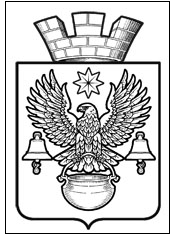 ПОСТАНОВЛЕНИЕАДМИНИСТРАЦИИ КОТЕЛЬНИКОВСКОГО ГОРОДСКОГО ПОСЕЛЕНИЯ                 КОТЕЛЬНИКОВСКОГО МУНИЦИПАЛЬНОГО   РАЙОНА  ВОЛГОГРАДСКОЙ ОБЛАСТИот    29.06.2018г.                                                                                                         №539 Об утверждении Порядка предоставления субсидии на оказаниефинансовой помощи для погашения денежных обязательств, обязательных платежей и восстановления платежеспособности муниципальным унитарным предприятиям в целях предотвращения банкротства           В соответствии со статьей 78 Бюджетного кодекса Российской Федерации, Федеральным законом от 06.10.2003 N 131-ФЗ "Об общих принципах организации местного самоуправления в Российской Федерации", Федеральным законом от 14.11.2002 N 161-ФЗ "О государственных и муниципальных унитарных предприятиях", статьями 30, 31 Федерального закона от 26.10.2002 N 127-ФЗ "О несостоятельности (банкротстве)", постановлением Правительства Российской Федерации от 06.09.2016 N 887 "Об общих требованиях к нормативным правовым актам, муниципальным правовым актам, регулирующим предоставление субсидий юридическим лицам (за исключением субсидий государственным (муниципальным) учреждениям), индивидуальным предпринимателям, а также физическим лицам - производителям товаров, работ, услуг", Уставом   Котельниковского городского поселения, в целях принятия разумных необходимых мер, направленных на предупреждение банкротства муниципальных унитарных предприятийПОСТАНОВЛЯЮ: 1. Утвердить Порядок предоставления субсидии на оказание финансовой помощи для погашения денежных обязательств, обязательных платежей и восстановления платежеспособности муниципальным унитарным предприятиям в целях предотвращения банкротства, согласно приложению к настоящему постановлению.2. Настоящее постановление вступает в силу с даты его подписания подлежит обнародованию  на сайте akgp.ru в сети интернет.3. Контроль за выполнением настоящего постановления возложить на заместителя главы Котельниковского городского поселения А.Б. Страхова.Глава Котельниковскогогородского поселения                                                                          А. Л. ФедоровПриложение к постановлению администрации Котельниковского городского поселенияот 29.06.2018 г.  №539   Порядок предоставления субсидии на оказание финансовой помощи для погашения денежных обязательств, обязательных платежей и восстановления платежеспособности муниципальным унитарным предприятиям в целях предотвращения банкротства1.Общие положения Настоящий Порядок (далее - Порядок) разработан в целях предоставления субсидии из бюджета Котельниковского городского поселения на оказание финансовой помощи для погашения денежных обязательств, обязательных платежей и восстановления платежеспособности муниципальных унитарных предприятий в целях предотвращения банкротства (далее – Субсидия), на основании статьи 78 Бюджетного кодекса Российской Федерации, Федерального закона от 06.10.2003 N 131-ФЗ "Об общих принципах организации местного самоуправления в Российской Федерации", Федерального закона от 14.11.2002 N 161-ФЗ "О государственных и муниципальных унитарных предприятиях", статьями 30, 31 Федерального закона от 26.10.2002 N 127-ФЗ "О несостоятельности (банкротстве)", постановлением Правительства Российской Федерации от 06.09.2016 N 887 "Об общих требованиях к нормативным правовым актам, муниципальным правовым актам, регулирующим предоставление субсидий юридическим лицам (за исключением субсидий государственным (муниципальным) учреждениям), индивидуальным предпринимателям, а также физическим лицам - производителям товаров, работ, услуг". Настоящий Порядок определяет цели, условия и порядок предоставлениясубсидий из бюджета Котельниковского городского поселения на оказание финансовой помощи для погашения денежных обязательств, обязательных платежей и восстановления платежеспособности муниципальных унитарных предприятий в целях предотвращения банкротства.Субсидии предоставляются в целях предупреждения банкротства,восстановления платежеспособности предприятий и направляются на погашение денежных обязательств, требований о выплате выходных пособий и (или) об оплате труда лиц, работающих или работавших по трудовому договору, и обязательных платежей. Субсидия предоставляется на безвозмездной и безвозвратной основе в целяхпогашения денежных обязательств, обязательных платежей и восстановления платежеспособности муниципального унитарного предприятия. Субсидия предоставляется предприятиям, оказывающим жилищно-коммунальные услуги (далее – Предприятие) в соответствии с постановлением администрации Котельниковского городского поселения о выделении бюджетных средств.1.5. Главным распорядителем бюджетных средств, выделяемых на предоставление Субсидии, является администрация Котельниковского городского поселения (далее  - администрация).1.6.Субсидия предоставляется в пределах бюджетных ассигнований и лимитов бюджетных обязательств предусмотренных главному распорядителю средств по соответствующим кодам классификации расходов бюджета в сводной бюджетной росписи на текущий финансовый год на цели, указанные в пункте 1.3. и 1.4. настоящего Порядка.1.7. Получателями субсидии являются муниципальные унитарные предприятия Котельниковского городского поселения, собственником имущества которых является администрация Котельниковского городского поселения.2. Критерии отбора юридических лиц,имеющих право на получение Субсидии2.1. Право на получение Субсидии в соответствии с настоящим Порядком имеет муниципальное унитарное предприятие, которое произвело затраты, связанные с предоставлением жилищно-коммунальных услуг на территории  Котельниковского городского поселения и отвечающие следующим критериям: - в отношении Предприятия не проводится процедура ликвидации или банкротства на момент обращения на предоставление Субсидии; - неспособность Предприятия удовлетворить требованиям кредиторов по денежным обязательствам и (или) исполнить обязанность по уплате обязательных платежей в течение трех месяцев с даты, когда они должны были быть исполнены. 3. Цель предоставления Субсидии3.1. Субсидия предоставляется в следующих целях: 3.1.1. предупреждения банкротства и восстановления платежеспособности Предприятия, предоставляющего жилищно-коммунальные услуги на территории Котельниковского городского поселения;3.1.2. погашения денежных обязательств Предприятия по расчетам с поставщиками услуг, товаров и работ; 3.1.3. погашения денежных обязательств Предприятия по выплате выходных пособий, по оплате труда лиц, работающих /работавших по трудовому договору, налогов, сборов и иных обязательных взносов, уплачиваемых в бюджет соответствующего уровня бюджетной системы Российской Федерации и (или) государственные внебюджетные фонды в порядке и на условиях, которые определяются законодательством Российской Федерации, в том числе штрафов, пени и иных санкций за неисполнение или ненадлежащее исполнение обязанности по уплате налогов, сборов и иных обязательных взносов в бюджет соответствующего уровня бюджетной системы Российской Федерации и (или) государственные внебюджетные фонды, а также административных штрафов.4. Условия предоставления Субсидии4.1. Субсидия предоставляется при условиях: 4.1.1. наличие в местном бюджете ассигнований;4.1.2. использования муниципального имущества при предоставлении жилищно-коммунальных услуг потребителям;4.1.3. наличия положительного решения балансовой комиссии по определению эффективности деятельности муниципальных унитарных предприятий (далее Комиссия) о предоставлении Субсидии на оказание финансовой помощи для погашения денежных обязательств, обязательных платежей и восстановления платежеспособности в целях предотвращения банкротства на основании проведенного анализа финансово-хозяйственной деятельности предприятия;4.1.4. заключения между администрацией и Предприятием Соглашения о предоставлении Субсидии, предусматривающего в обязательном порядке осуществление администрацией и органом муниципального финансового контроля соблюдения условий, целей и порядка предоставления субсидий;4.1.5. отсутствия процедуры ликвидации либо банкротства на момент обращения за получением Субсидии; 4.1.6. неспособности Предприятия удовлетворить требованиям кредиторов по денежным обязательствам и (или) исполнить обязанность по уплате обязательных платежей в течении трех месяцев с даты, когда они должны были быть исполнены. 4.2. Субсидия Предприятию может предоставляться не чаще одного раза в год.4.3. Не соблюдение указанных в пункте 4.1. настоящего Порядка условий является основанием для принятия решения об отказе в предоставлении Субсидии.5. Порядок предоставления Субсидии5.1. Субсидия предоставляется в следующем порядке:5.1.1. Предприятие направляет на рассмотрение в администрацию заявку на получение Субсидии из местного бюджета, подписанную руководителем и главным бухгалтером предприятия, по форме в соответствии с приложением №1 к настоящему Порядку. 5.1.2. К заявлению прилагаются следующие документы: - копия бухгалтерского баланса и отчет о финансовом результате по состоянию на отчетную дату с постатейной расшифровкой, заверенные подписью руководителя и главного бухгалтера;- документы, подтверждающие, что финансовое положение муниципального унитарного предприятия отвечает признакам банкротства, предусмотренным пунктом 2 статьи 3 Федерального закона от 26.10.2002 N 127-ФЗ "О несостоятельности (банкротстве)";- документы, обосновывающие размер требуемых средств для погашения денежных обязательств и обязательных платежей муниципального унитарного предприятия (в зависимости от цели предоставления субсидии);- расчет субсидии на предоставление финансовой помощи для погашения денежных обязательств, обязательных платежей и восстановления платежеспособности в соответствии с приложением № 2 к настоящему Порядку;- отчет о расходах, на возмещение затрат согласно приложению №3 к настоящему Порядку;- заверенные получателем копии документов, подтверждающих обязательства по уплате просроченной кредиторской задолженности (договоры, акты сверки по расчетам с кредиторами, требования (претензии) об уплате задолженности, копии исполнительных документов, копии судебных решений, оборотно-сальдовые ведомости по соответствующим счетам бухгалтерского учета по состоянию на последнюю отчетную дату и на дату подачи заявления);- план мероприятий по финансовому оздоровлению муниципального унитарного предприятия; - сведения об отсутствии процедуры ликвидации Предприятия и отсутствие решения арбитражного суда о признании Предприятия банкротом; - реестр совокупных неисполненных денежных обязательств, упорядоченный по дате возникновения обязательства, начиная от раннего, с указанием сроков, в течение которых обязательство не исполнено, величины обязательства; 	- справки либо иные документы, подтверждающие наличие неисполненных обязательств по уплате платежей в бюджеты различных уровней и во внебюджетные фонды, включая пени и штрафы;5.2. Основаниями для отказа в предоставлении субсидии являются:
- несоответствие документов требованиям законодательства и настоящего Порядка;- недостоверность представленной получателем субсидии информации;- отсутствие финансовой возможности в предоставлении субсидии из-за ограниченности бюджетных ассигнований, предусмотренных в бюджете Котельниковского городского поселения;
- несоответствие заявителя критериям, определенным в разделе 2 настоящего Порядка в зависимости от цели предоставления субсидии.В случае отказа в предоставлении субсидии администрация Котельниковского городского поселения возвращает документы заявителю.5.3. Получатель субсидии несет ответственность за недостоверностьпредоставляемых данных в соответствии с законодательством Российской Федерации.5.4. Администрация в течение 5 рабочих дней с даты получения от Предприятия документов, указанных в пункте 5.1.1., 5.1.2. настоящего Порядка, рассматривает представленную заявку, проверяя правильность расчетов и полноту представленных документов согласно настоящему Порядку. 5.5. В случае отсутствия замечаний  администрация  направляет Предприятию Соглашение о предоставлении Субсидии согласно приложению № 4 к настоящему Порядку.5.6. Администрация подписывает Соглашение о предоставлении Субсидии в течение 5 рабочих дней с даты получения Соглашения подписанного Предприятием. 5.7. В случае несоответствия представленных Предприятием подтверждающих документов требованиям, указанным в пунктах 5.1.1., 5.1.2. настоящего Порядка, и (или) в случае предоставления неполной информации, Администрация в течение трех рабочих дней со дня их получения возвращает Предприятию представленный пакет документов для устранения недостатков с сопроводительным письмом.5.8. Предприятие в течение 5 календарных дней с даты получения пакета документов для устранения недостатков, устраняет выявленные недостатки и повторно представляет в администрацию пакет документов на предоставление Субсидии; 5.9. Администрация в течение пяти рабочих дней рассматривает представленный предприятием пакет документов указанных в пункте 5.8. настоящего Порядка и в случае отсутствия замечаний производит зачисление средств на лицевой счет предприятия. В случае наличия замечаний, препятствующих перечислению субсидии, администрация  в течение трех рабочих дней оформляет мотивированное решение об отказе в предоставлении Субсидии с указанием причин отказа возвращает в Предприятие представленный пакет документов. 6. Ответственность Предприятия6.1. При отказе Предприятия от добровольного возврата полученных средств, в случае использования субсидии не по целевому назначению или установления фактов (факта), указанных в пункте 6.1. настоящего Порядка, взыскание осуществляется в судебном порядке в соответствии с действующим законодательством. 6.2. Руководитель Предприятия в случае использования субсидии не по целевому назначению или установления фактов (факта), указанных в пункте 6.1. настоящего Порядка, несет персональную ответственность в соответствии с действующим законодательством. 7. Требования к отчетности7.1. Получатель субсидии в течение 5 рабочих дней после погашения задолженности за счет средств субсидии представляет в администрацию Котельниковского городского поселения отчет о целевом использовании субсидии согласно приложению № 5 к настоящему порядку. К отчету в обязательном порядке прилагаются документы или заверенные надлежащим образом копии этих документов, подтверждающие расходы муниципального унитарного предприятия по исполнению денежных обязательств и обязательных платежей.8. Требования об осуществлении контроля за соблюдением условий, целей и порядка предоставления субсидий и ответственности за их нарушение8.1. Администрация Котельниковского городского поселения и органы муниципального финансового контроля проводят обязательную проверку соблюдения получателем субсидии условий, целей и порядка их предоставления.8.2. Предприятие обязано возвратить полученные средства Субсидии в местный бюджет в следующих случаях: 8.2.1. при установлении фактов завышения объемов кредиторской задолженности;8.2.2. при установлении нецелевого использования субсидии;8.2.3. при использовании средств субсидии не в полном объеме в отчетном финансовом году. 8.3. Средства субсидии возвращаются Предприятием на лицевой счет администрации в течение 15-ти рабочих дней со дня получения уведомления от администрации об установления фактов (факта), указанных в пункте 9.2. В свою очередь администрация осуществляет возврат вышеуказанных средств в местный бюджет по соответствующей классификации расходов. Приложение №1                      к Порядку предоставления субсидии на оказание финансовой помощи для погашения денежных обязательств, обязательных платежей и восстановления платежеспособности муниципальным унитарным предприятиям, предоставляющим жилищно-коммунальные услуги, в целях предотвращения банкротства Главе Котельниковского городского поселенияот__________________________________________________                                                                          ( наименование предприятия, юридический адрес, контактный телефон)__________________________________________________ЗаявлениеПрошу предоставить (наименование юридического лица) Субсидию для погашения денежных обязательств, обязательных платежей и восстановления платежеспособности в целях предотвращения банкротства.       К заявлению прилагаются: документы и расчеты на __________ листах.Директор      ____________________________              ____________________________                                    (подпись)                                                          (Ф.И.О.)Главныйбухгалтер   _____________________________             _____________________________                                   (подпись)                                                             (Ф.И.О.)Приложение №2                                             к Порядку предоставления субсидии на оказание финансовой помощи для погашения денежных обязательств, обязательных платежей и восстановления платежеспособности муниципальным унитарным предприятиям в целях предотвращения банкротства «Согласовано»Глава Котельниковского городского поселения ________________________________(расшифровка подписи)РАСЧЕТ_____________________________________________________________________________(наименование предприятия)Субсидии на оказание финансовой помощи для погашения денежных обязательств, обязательных платежей и восстановления платежеспособности по состоянию на ________Директор      ____________________________              ____________________________                                    (подпись)                                                          (Ф.И.О.)Главныйбухгалтер   _____________________________             _____________________________                                   (подпись)                                                             (Ф.И.О.)Приложение № 3                     к Порядку предоставления субсидии на оказание финансовой помощи для погашения денежных обязательств, обязательных платежей и восстановления платежеспособности муниципальным унитарным предприятиям, предоставляющим жилищно-коммунальные услуги, в целях предотвращения банкротства ОТЧЕТпо расходам предъявленным к возмещению__________________________________________________________________________________________________________________________________________________________наименование предприятия Директор      ____________________________              ____________________________                                    (подпись)                                                          (Ф.И.О.)Главныйбухгалтер   _____________________________             _____________________________                                   (подпись)                                                             (Ф.И.О.)Приложение № 4     к Порядку предоставления субсидии на оказание финансовой помощи для погашения денежных обязательств, обязательных платежей и восстановления платежеспособности муниципальным унитарным предприятиям, предоставляющим жилищно-коммунальные услуги, в целях предотвращения банкротства Соглашение г.  Котельниково                                                                         «____»___________ ____ г. Администрация Котельниковского городского поселения в лице Главы Котельниковского городского поселения  _________________________________________,								(Ф. И. О.)действующего на основании Устава, именуемый в дальнейшем «Главный распорядитель бюджетных средств», с одной стороны, и _______________________________________ в							    (наименование предприятия) лице ___________________________, действующего на основании____________________,  (Ф. И. О.)                                                                                        (документ)именуемое в дальнейшем «Получатель субсидии», с другой стороны, заключили настоящее соглашение о нижеследующем: 1. Предмет Соглашения1.1. Предметом настоящего Соглашения является предоставление субсидии _____________________________________________________________________________ (наименование предприятия)на оказание финансовой помощи для погашения денежных обязательств, обязательных платежей и восстановления платежеспособности (далее - Субсидия). 2. Права и обязанности2.1. Главный распорядитель бюджетных средств обязуется: 2.1.1. Осуществлять перечисление субсидии на расчетный счет Получателя субсидии в соответствии с разделом 3 настоящего Соглашения. 2.2. Главный распорядитель бюджетных средств имеет право:2.2.1. Проводить проверки соблюдения Получателем субсидии условий, установленных настоящим Соглашением. 2.2.2. Осуществлять проверки целевого использования Получателем субсидии, полученной в рамках настоящего Соглашения, а также соответствия представленных отчетов и фактического исполнения. 2.2.3. Запрашивать от Получателя субсидии необходимую дополнительную информацию, связанную с реализацией настоящего Соглашения. 2.2.4. Требовать возврат средств при установлении факта нецелевого Использования Получателем субсидии. 2.3. Получатель субсидии обязуется: 	2.3.1. Осуществлять использование субсидии по целевому назначению. Предоставлять в Администрацию Котельниковского городского поселения отчет о целевом использовании субсидии в срок до 30 дней с момента перечисления субсидии на расчетный счет Получателя субсидии. 2.3.1. Осуществить возврат в бюджет Котельниковского городского поселения субсидии в случае нецелевого использования средств, установленного по результатам контрольных мероприятий, на сумму выявленного нецелевого использования. 2.3.2. В случае наличия по состоянию на конец текущего финансового года остатка средств, выделенных в соответствии с настоящим Соглашением, в установленные Порядком сроки возвращать неиспользованные денежные средства. 2.3.3. В случае изменения платежных реквизитов незамедлительно уведомлять Главного распорядителя бюджетных средств путем направления соответствующего письменного извещения, подписанного уполномоченным лицом. 3. Порядок расчета и перечисления субсидии 	3.1. Субсидия по настоящему Соглашению предоставляется в пределах бюджетных ассигнований, предусмотренных в бюджете Котельниковского городского поселения главного распорядителя бюджетных средств на текущий финансовый год. 3.2. Субсидия предоставляется за период с __________ по __________ ____ г. в размере ________________________ (____________________________) рублей.           (сумма цифрами)                                     (сумма прописью)3.3. Перечисление субсидии производится в течение 10 (десяти) рабочих дней с момента заключения настоящего Соглашения. 4. Ответственность сторон4.1. Стороны несут ответственность за неисполнение или ненадлежащее исполнение обязательств по настоящему Соглашению в соответствии с законодательством Российской Федерации. 4.2. Получатель субсидии несет ответственность за достоверность предоставляемых сведений об использовании средств, представляемых по настоящему Соглашению. 4.3. Получатель субсидии в бесспорном порядке возвращает денежные средства в случаях и размерах, определенных подпунктами 2.3.2. и 2.3.3. пункта 2.3. раздела 2 настоящего Соглашения. 5. Сроки действия договора 5.1. Настоящее Соглашение вступает в силу со дня его подписания Сторонами и действует до полного исполнения Сторонами своих обязательств. 6. Заключительные положения 6.1. Взаимоотношения Сторон, не урегулированные настоящим Соглашением, регулируются действующим законодательством Российской Федерации.6.2. Изменения и дополнения в настоящее Соглашение осуществляются по взаимному согласию Сторон в письменной форме в виде дополнений к настоящему Соглашению, которые являются его неотъемлемой частью.6.3. Настоящее Соглашение составлено в двух экземплярах, имеющих одинаковую юридическую сипу, по одному экземпляру для каждой из сторон. 7. Юридические адреса и банковские реквизиты сторон Главный распорядитель                                                             Получатель субсидиибюджетных средств________________________                                                    _________________________М.П.                                                                                            М.П. Приложение № 5     к Порядку предоставления субсидии на оказание финансовой помощи для погашения денежных обязательств, обязательных платежей и восстановления платежеспособности муниципальным унитарным предприятиям, предоставляющим жилищно-коммунальные услуги, в целях предотвращения банкротства «Согласовано»Глава Котельниковского городского поселения ________________________________(расшифровка подписи)ОТЧЕТ_____________________________________________________________________________(наименование предприятия)о целевом использовании субсидии на оказание финансовой помощи для погашения денежных обязательств, обязательных платежей и восстановления платежеспособностиПриложение: копии платежных документовРуководитель      ____________________________              ____________________________                                    (подпись)                                                          (Ф.И.О.)Главныйбухгалтер   _____________________________             _____________________________                                   (подпись)                                                             (Ф.И.О.)п/пНаименование кредитораИНН кредитораСумма кредиторскойзадолженностиСумма субсидии,руб.п/пНаименованиестатьи доходов/расходовСальдо наначало отчетного периодаОтчетный период, руб.Отчетный период, руб.Отчетный период, руб.Сальдо на конецотчетного периодап/пНаименованиестатьи доходов/расходовСальдо наначало отчетного периодапланфактоплаченоСальдо на конецотчетного периода1.Доходы, в т.ч.1.1.за жилищно-коммунальныеуслуги1.2. Прочие доходы2.Расходы, в т.ч.2.1.Фонд оплаты труда2.2.Налоги2.3.Расчеты с поставщикамии подрядчиками2.4.Прочие расходы3.Финансовый результатп/пНаименование кредитораИНН кредитораСумма субсидии к перечислению,руб.Перечислено,руб.Основание